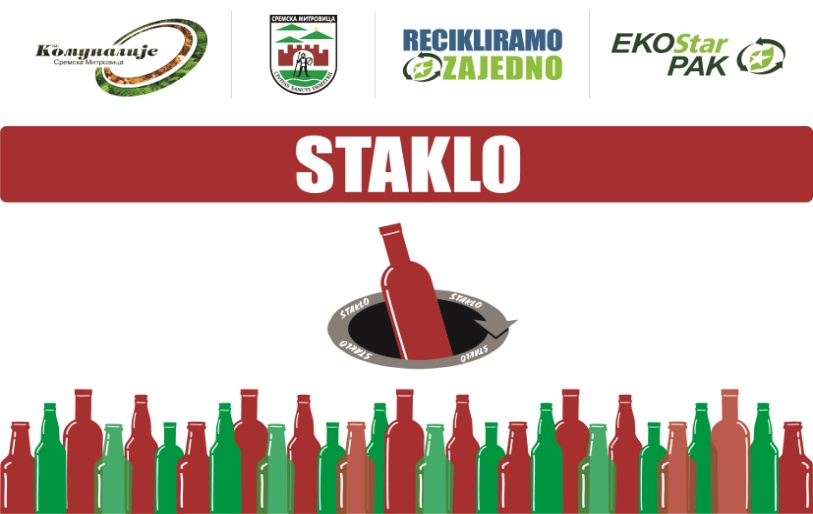 КОНТЕЈНЕРИ ЗА СТАКЛЕНУ АМБАЛАЖУ ПОСТАВЉЕНИ У НАШЕМ ГРАДУ СРЕМСКОЈ МИТРОВИЦИНА 30 ЛОКАЦИЈА:Насеље Камењар (Војводе Степе)Насеље Камењар ( улаз II )Насеље Камењар (последњи улаз десно)Насеље Пејтон (MЗ Сава)Бранка Радичевића (иза зграде бр. 17)Насеље Пинки ( улаз од Суда)Насеље Пинки ( на рециклажном острву)Насеље Матије Хуђи ( Рециклажно острво код пијаце)Насеље Матије Хуђи ( I улаз од Спомен парка лево)Угао Јупитерове и Цветне улицеНасеље Никола Тесла ( улица Југ Богдана)Насеље Никола Тесла (код ОШ „Свети Сава“)Насеље Стари Мост( зграда бр. 16)Насеље Стари Мост ( зграда бр.  3)Насеље Стари Мост ( зграда бр. 25)Житни тргПаркинг иза СтотексаЗанатлијска улица (код Паркинг сервиса)Насеље 25. Мај (код игралишта)Пушкинова улицаКраља Петра I (  код Дунав осигурања)Насеље Орао (код атомског склоништа)Паркинг иза зграде ОпштинеЖелезничка станицаУлица Јосифа Рајачића ( код рециклажног острва)Насеље Мала Босна (код Месне Заједнице)Насеље Блок Б ( код Месне Заједнице)Насеље КПД ( зграда бр. 42)Насеље КПД ( код Рециклажног острва)Масарикова улицаСТАКЛО НИЈЕ ОТПАД !САКУПЉАЈ СВОЈУ СТАКЛЕНУ АМБАЛАЖУ И НОСИ НА РЕЦИКЛАЖУ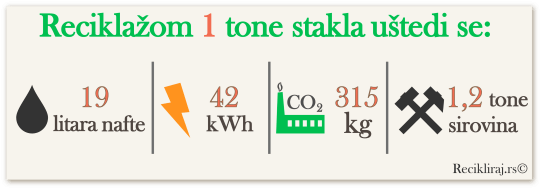 